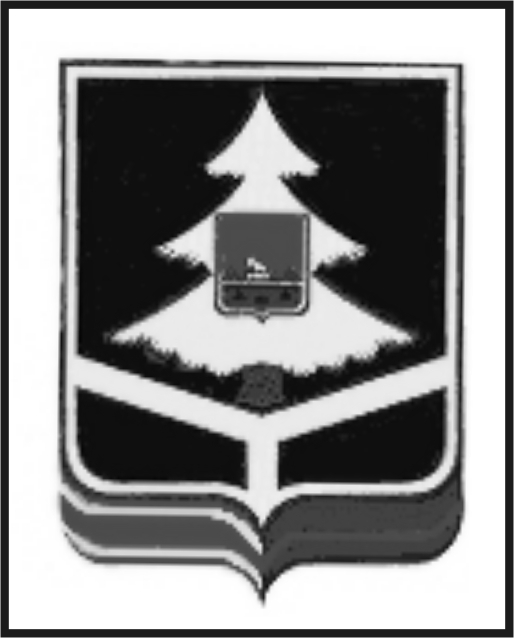 ДЕПАРТАМЕНТ  РЕГИОНАЛЬНОЙ БЕЗОПАСНОСТИБРЯНСКОЙ ОБЛАСТИ П Р И К А Зот 17.04. 2019 года    № 92                                     г. БрянскО  возложении функции общественно-экспертного  совета на  общественный  совет  при  департаменте региональнойбезопасности Брянской области       В соответствии с п. 8.5 функциональной структуры системы управления проектной деятельностью в Правительстве Брянской области, утвержденной постановлением Правительства Брянской области от 11 декабря 2018 года № 637-п «Об  организации проектной деятельности в Правительстве Брянской области»ПРИКАЗЫВАЮ:Возложить функции общественно-экспертного совета по проектам, разрабатываемым и реализуемым по направлениям деятельности департамента региональной безопасности Брянской области, на общественный совет при департаменте региональной безопасности Брянской области.Внести изменения в Положение об общественном совете при департаменте региональной безопасности  Брянской области, утверждённое приказом департамента региональной безопасности Брянской области от 11 сентября 2018 года  № 234 ( в редакции приказа от 09 ноября 2018 года № 289)  дополнив п.1 раздела III «Полномочия Общественного совета» подпунктом 1.10  следующего содержания «Осуществляет внешнее экспертное сопровождение приоритетных и региональных проектов Брянской области в соответствие с постановлением Правительства Брянской области от 11 декабря 2018 года №637-п "Об организации проектной деятельности в Правительстве Брянской области.".                  Контроль за исполнением настоящего приказа оставляю за собой.Директор департамента                                                            А.С. Петроченко        
